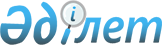 Об образовании избирательных участков на территории Акжаикского районаРешение акима Акжаикского района Западно-Казахстанской области от 27 ноября 2018 года № 21. Зарегистрировано Департаментом юстиции Западно-Казахстанской области 28 ноября 2018 года № 5415.
      В соответствии с Конституционным законом Республики Казахстан от 28 сентября 1995 года "О выборах в Республике Казахстан", Законом Республики Казахстан от 23 января 2001 года "О местном государственном управлении и самоуправлении в Республике Казахстан", по согласованию с Акжаикской районной избирательной комиссией, аким района РЕШИЛ:
      1. Образовать избирательные участки на территории Акжаикского района согласно приложению.
      2. Признать утратившими силу решения акима Акжаикского района от 26 февраля 2014 года № 5 "Об образовании избирательных участков на территории Акжаикского района" (зарегистрированное в Реестре государственной регистрации нормативных правовых актов № 3441, опубликованное 20 марта 2014 года в газете "Жайық таңы") и от 10 июля 2015 года № 12 "О внесении изменения в решение акима Акжаикского района от 26 февраля 2014 года № 5 "Об образовании избирательных участков на территории Акжаикского района" (зарегистрированное в Реестре государственной регистрации нормативных правовых актов № 3969, опубликованное 13 августа 2015 года в газете "Жайық таңы").
      3. Оповестить избирателей о границах избирательных участков через средства массовой информации.
      4. Руководителю аппарата акима Акжаикского района (Умитов Е.) обеспечить государственную регистрацию данного решения в органах юстиции, его официальное опубликование в Эталонном контрольном банке нормативных правовых актах Республики Казахстан.
      5. Контроль за исполнением настоящего решения возложить на руководителя аппарата акима Акжаикского района Умитова Е.
      6. Настоящее решение вводится в действие со дня первого официального опубликования.
      СОГЛАСОВАНОПредседательАкжаикской районной (территориальной)избирательной комиссии_____________Абугалиев А.Б.27 ноября 2018г. Избирательные участки на территории Акжаикского района
      Сноска. Приложение - в редакции решения акима Акжаикского района Западно-Казахстанской области от 23.09.2022 № 15 (вводится в действие по истечении десяти календарных дней после дня его первого официального опубликования).
      Избирательный участок № 1.
      Местонахождение: село Аксуат, дом культуры, улица Мәңгілік ел, дом 25.
      Границы: село Аксуат и зимовья, относящиеся к селу Аксуат.
      Избирательный участок № 2
      Местонахождение: село Акбулак, коммунальное государственное учреждение "Каленовская начальная общеобразовательная школа" Акжаикского районного отдела образования Западно-Казахстанской области, улица Бірлік, дом 17.
      Границы: село Акбулак и зимовья, относящиеся к селу Акбулак.
      Избирательный участок № 3
      Местонахождение: село Бударино, дом культуры, улица имени Сатыма Супалдиярова, дом 3У.
      Границы: село Бударино и зимовья, относящиеся к селу Бударино.
      Избирательный участок № 4
      Местонахождение: село Коловертное, коммунальное государственное учреждение "Коловертинская начальная общеобразовательная школа" Акжаикского районного отдела образования Западно-Казахстанской области, улица А. А. Щурихина, дом 2У.
      Границы: село Коловертное и зимовья, относящиеся к селу Коловертное.
      Избирательный участок № 5
      Местонахождение: село Самал, коммунальное государственное учреждение "Самалская начальная общеобразовательная школа" Акжаикского районного отдела образования Западно-Казахстанской области, улица Балауса, дом 1.
      Границы: село Самал и зимовья, относящиеся к селу Самал.
      Избирательный участок № 6
      Местонахождение: село Жамбыл, коммунальное государственное учреждение "Основная общеобразовательная школа имени М.Абдулова" Акжаикского районного отдела образования Западно-Казахстанской области, улица Тәуелсіздік, дом 10. 
      Границы: село Жамбыл и зимовья, относящиеся к селу Жамбыл.
      Избирательный участок № 7
      Местонахождение: село Битик, коммунальное государственное учреждение "Битикская начальная общеобразовательная школа" Акжаикского районного отдела образования Западно-Казахстанской области, улица Таңшолпан, дом 78. 
      Границы: село Битик и зимовья, относящиеся к селу Битик. 
      Избирательный участок № 8
      Местонахождение: село Уштубе, коммунальное государственное учреждение "Болдыревская основная общеобразовательная школа" Акжаикского районного отдела образования Западно-Казахстанской области, улица Мәңгілік ел, дом 86.
      Границы: село Уштубе и зимовья, относящиеся к селу Уштубе.
      Избирательный участок № 9
      Местонахождение: село Алгабас, коммунальное государственное учреждение "Алгабасская средняя общеобразовательная школа" Акжаикского районного отдела образования Западно-Казахстанской области, улица Есена Оракбаева, дом 74.
      Границы: села Алгабас, Бесоба и зимовья, относящиеся к селам Алгабас, Бесоба.
      Избирательный участок № 10 
      Местонахождение: село Карагай, сельская библиотека, улица Атамекен, дом 15.
      Границы: село Карагай и зимовья, относящиеся к селу Карагай.
      Избирательный участок № 11
      Местонахождение: село Тегисжол, коммунальное государственное учреждение "Тегисжолская начальная общеобразовательная школа" Акжаикского районного отдела образования Западно-Казахстанской области, улица Хиуаз Доспанова, дом 17.
      Границы: село Тегисжол и зимовья, относящиеся к селу Тегисжол. 
      Избирательный участок № 12 
      Местонахождение: село Жанажол, коммунальное государственное учреждение "Жанажолская основная общеобразовательная школа" Акжаикского районного отдела образования Западно-Казахстанской области, улица Қаламқас Орашева, дом 58. 
      Границы: село Жанажол и зимовья, относящиеся к селу Жанажол.
      Избирательный участок № 14 
      Местонахождение: село Тоган, коммунальное государственное учреждение "Тоганская начальная общеобразовательная школа" Акжаикского районного отдела образования Западно-Казахстанской области, улица Ынтымақ, дом 33.
      Границы: село Тоган и зимовья, относящиеся к селу Тоган.
      Избирательный участок № 15
      Местонахождение: село Жанабулак, коммунальное государственное учреждение "Жанабулакская средняя общеобразовательная школа" Акжаикского районного отдела образования Западно-Казахстанской области, улица М. Абатова, дом 25Б.
      Границы: села Жанабулак, Косшыгыр и зимовья, относящиеся к селам Жанабулак, Косшыгыр. 
      Избирательный участок № 16
      Местонахождение: село Лбищенское, дом культуры, улица Д.Қонаева, дом 23.
      Границы: село Лбищенское и зимовья, относящиеся к селу Лбищенское.
      Избирательный участок № 17
      Местонахождение: село Кабыл, сельский клуб, улица Бастау, дом 7А.
      Границы: село Кабыл и зимовья, относящиеся к селу Кабыл.
      Избирательный участок № 18
      Местонахождение: село Битлеу, коммунальное государственное учреждение "Основная общеобразовательная школа имени И. Тайманова" Акжаикского районного отдела образования Западно-Казахстанской области, улица Битілеу, дом 2.
      Границы: село Битлеу и зимовья, относящиеся к селу Битлеу.
      Избирательный участок № 19
      Местонахождение: село Тналиев, коммунальное государственное учреждение "Тналиевская основная общеобразовательная школа" Акжаикского районного отдела образования Западно-Казахстанской области, улица Тінәлі, дом 6.
      Границы: село Тналиев и зимовья, относящиеся к селу Тналиев.
      Избирательный участок № 20
      Местонахождение: село Мергенево, коммунальное государственное учреждение "Мергеневская средняя общеобразовательная школа" Акжаикского районного отдела образования Западно-Казахстанской области, улица Мұхтар Әуезов, дом 33.
      Границы: село Мергенево и зимовья, относящиеся к селу Мергенево.
      Избирательный участок № 21
      Местонахождение: село Мойылды, сельский клуб, улица Егемен, дом 7А.
      Границы: село Мойылды и зимовья, относящиеся к селу Мойылды.
      Избирательный участок № 22
      Местонахождение: село Жолап, сельская библиотека, улица Жолап, дом 5А.
      Границы: село Жолап и зимовья, относящиеся к селу Жолап.
      Избирательный участок № 23
      Местонахождение: село Кабыршакты, коммунальное государственное учреждение "Комплекс "Битикская школа-ясли-сад" отдела образования Акжаикского районного Западно-Казахстанской области", улица Токаш Бокина, дом 2.
      Границы: село Кабыршакты и зимовья, относящиеся к селу Кабыршакты.
      Избирательный участок № 24
      Местонахождение: село Чапаево, коммунальное государственное учреждение "Средняя общеобразовательная школа № 1" Акжаикского районного отдела образования Западно-Казахстанской области", улица Жұбан, дом 52.
      Границы: дома №1-157, №2-172 по улице Республики, по улице Татулық, по улице Исатая, по улице Атамекен, по улице Жұбан, №7-53, №2-48 по улице Хамза Есенжанова, № 1-87, № 2-96 по улице Ораз Исаева, № 5-57, № 16-56 по улице Динмухамеда Кунаева, №3-61, №2-82 по улице Абулхаир хана, №1-19, №2-22 по улице Еңбек, по улице Өркен, по улице Ақжол, по улице Астана, №2-10 по улице Болашақ, №1-9, №2-8 по улице Тәуелсіздік, в районе Нефте базы, лесного массива. 
      Избирательный участок № 25
      Местонахождение: село Чапаево, государственное коммунальное казенное предприятие "Акжаикский районный центр досуга" государственного учреждения "Отдел культуры, развития языков, физической культуры и спорта Акжаикского района", улица Казахстан, дом 55. 
      Границы: дома №1-131, №2-148 по улице Казахстан, №1-101, №2-104 по улице Кенжебека Мендалиева, № 95-111, № 102-150 по улице Ораз Исаева, № 55-131, № 50-92 по улице Хамза Есенжанова, № 61-71 по улице Динмухамеда Кунаева, №1-11, №2-36 по улице Кенеева, по улице Николая Майданова, по улице Тлеулина, по улице Құрылысшылар, по улице Таукалакова, по улице Ақбидай, по улице Достык, по улице Панфилова, по улице Ынтымақ, по улице Еуразия, по улице Бейбітшілік, по улице Сарайшық, по улице Бірлік, по улице Арман, по улице Болашақ, по улице Тәуелсіздік, по улице №12.
      Избирательный участок № 26
      Местонахождение: село Чапаево, государственное коммунальное казенное предприятие "Акжаикский аграрно-технический колледж" управления образования акимата Западно-Казахстанской области, улица Хамза Есенжанова, дом 127.
      Границы: дома № 94-128 по улице Хамза Есенжанова, №152-156 по улице Ораз Исаева, № 75-79,83, 91, 95,97, №76-78 по улице Динмухамеда Кунаева, по улице Дины Нурпейсовой, по улице Абая, по улице Айтеке би, по улице Курмангазы, по улице Маншук Маметовой, по улице Михаила Абдолова, по улице Айтиева, по улице Махамбета, по улице Есена Оракбаева, по улице Сакена Сейфуллина, по улице Мәңгілік ел, по улице Сырым батыра, по улице Бауырластар, по улице Ихсанова, по улице Акжаикский тупик, по улице Костанбаева, по улице Утепбаева, по улице Кірпіш зауыты, по улице №37.
      Избирательный участок № 27
      Местонахождение: село Жаик, дом культуры, улица Куспана Ортаева, дом 19А.
      Границы: село Жаик и зимовья, относящиеся к селу Жаик.
      Избирательный участок № 28
      Местонахождение: село Шабдаржап, коммунальное государственное учреждение "Харькинская средняя общеобразовательная школа" Акжаикского районного отдела образования, улица Даулета Гусманова, дом 175.
      Границы: село Шабдаржап и зимовья, относящиеся к селу Шабдаржап.
      Избирательный участок № 29
      Местонахождение: село Томпак, коммунальное государственное учреждение "Красноярская основная общеобразовательная школа" Акжаикского районного отдела образования Западно-Казахстанской области, улица Құлагер, дом 29.
      Границы: село Томпак и зимовки, относящиеся к селу Томпак.
      Избирательный участок № 30
      Местонахождение: село Тайпак, коммунальное государственное учреждение "Красноярская средняя общеобразовательная школа" Акжаикского районного отдела образования Западно-Казахстанской области, улица Демеу Жауымбаев, дом 11.
      Границы: дома № 43-81, № 26-112 по улице Темір Масин, № 75-113, № 48-86 по улице Хан тәңірі, № 57-61, № 38А, №38/1, №38/2, №40-56 по улице Бақтығали Бисенов, № 37, № 38-46 по улице Достық, № 5-55, №2-46 по улице Құрманғазы, № 1-9 по улице Жеңіс, № 1-27 по улице Тыныс Жұмалиев, № 1-15, №2-10 по улице Азаттық, № 2-16 по улице Токтара Аубакирова, № 1-19, № 2-24 по улице Орталық алаң, № 1-17, №2-12 по улице Демеу Жауымбаев, № 1-9, № 2-14 по улице Әбдір Қашкенов, № 1-13, № 4-10 по улице Мұхтар Әуезов, № 1-11, № 2-12 по улице Жайық и зимовья, относящиеся к селу Тайпак.
      Избирательный участок № 31
      Местонахождение: село Тайпак, коммунальное государственное учреждение "Средняя общеобразовательная школа имени К. Байсыкова" Акжаикского районного отдела образования Западно-Казахстанской области, улица Көкпар, дом 6.
      Границы: дома № 1-9, № 8-12 по улице Темір Масин, № 1-73, № 2-46 по улице Хан тәңірі, № 1-55, № 2-38 по улице Бақтығали Бисенова, № 3-33, № 2-34 по улице Достық, № 1-15, № 2-18 по улице Бейбітшілік, № 9-47, №2-36 по улице Исатай Тайманова, № 37-41, № 10-34 по улице Жамбыла, № 1-17, № 8 по улице Мәншүк Мәметова, № 1-43, № 2-32 по улице Махамбета, № 1-49, № 2-40 по улице Әлия Молдағұлова, № 31-37, № 2-46 по улице Жұбан Молдағалиев, № 1-17, № 2-18 по улице Қалеш Ғилманов, № 1-13, № 2-14 по улице Абая, № 1-15, № 2-8 по улице Сарыжайлау, № 3, № 6-16 по улице Хамита Чурина, № 4, № 5-7 по улице Александра Пушкина, № 2-6 по улице Дина Нұрпейісова, № 5-21 по улице Кеңжайлау, № 3, № 4 по улице Құрылысшы, № 1-7, № 2-18 по улице Төлеген Жұмақаев, № 5-19 и № 4 по улице Көкпар.
      Избирательный участок № 32
      Местонахождение: село Алмалы, дом культуры, улица Сырым Датулы, дом 1.
      Границы: село Алмалы, Жантемир и зимовья, относящиеся к селам Алмалы, Жантемир.
      Избирательный участок № 33
      Местонахождение: село Атамекен, коммунальное государственное учреждение "Основная общеобразовательная школа имени М. Утемисова" Акжаикского районного отдела образования Западно-Казахстанской области, улица Ыбырая Алтынсарина, дом 37А.
      Границы: село Атамекен и зимовья, относящиеся к селу Атамекен.
      Избирательный участок № 35
      Местонахождение: село Жанама, дом культуры, улица Орынгали Галымова, дом 25.
      Границы: село Жанама и зимовья, относящиеся к селу Жанама.
      Избирательный участок № 36
      Местонахождение: село Сарман, коммунальное государственное учреждение "Сарманская начальная общеобразовательная школа" Акжаикского районного отдела образования Западно-Казахстанской области, улица Тәуелсіздік, дом 20.
      Границы: село Сарман и зимовья, относящиеся к селу Сарман.
      Избирательный участок № 37
      Местонахождение: село Базаршолан, дом культуры, улица Қабдығали Оразов, дом 2.
      Границы: села Базаршолан, Жаманкудук и зимовья, относящиеся к селам Базаршолан, Жаманкудук.
      Избирательный участок № 39
      Местонахождение: село Есим, коммунальное государственное учреждение "Есимская начальная общеобразовательная школа" Акжаикского районного отдела образования Западно-Казахстанской области, улица Есім хан, дом 14.
      Границы: село Есим и зимовья, относящиеся к селу Есим.
      Избирательный участок № 40
      Местонахождение: село Базартобе, дом культуры, улица Закен Мұхамбетжанов, дом 42.
      Границы: село Базартобе и зимовья, относящиеся к селу Базартобе.
      Избирательный участок № 41
      Местонахождение: село Кадыркул, коммунальное государственное учреждение "Кадыркульская основная общеобразовательная школа" Акжаикского районного отдела образования Западно-Казахстанская области, улица 1У, дом 53.
      Границы: село Кадыркул и зимовья, относящиеся к селу Кадыркул.
      Избирательный участок № 42
      Местонахождение: село Кызылжар, коммунальное государственное учреждение "Енбекшинская основная общеобразовательная школа" Акжаикского районного отдела образования Западно-Казахстанская области, улица 1У, дом 1А.
      Границы: село Кызылжар и зимовья, относящиеся к селу Кызылжар.
      Избирательный участок № 43
      Местонахождение: село Карауылтобе, дом культуры, улица Т. Масина, дом 8.
      Границы: села Карауылтобе, Кырыккудук и зимовья, относящиеся к селам Карауылтобе, Кырыккудук.
      Избирательный участок № 45
      Местонахождение: село Есенсай, дом культуры, улица Тәуелсіздік, дом 29.
      Границы: село Есенсай и зимовья, относящиеся к селу Есенсай.
      Избирательный участок № 46
      Местонахождение: село Тасоба, коммунальное государственное учреждение "Тасобинская начальная общеобразовательная школа" Акжаикского районного отдела образования Западно-Казахстанской области, улица Құлагер, дом 23. 
      Границы: село Тасоба и зимовья, относящиеся к селу Тасоба.
      Избирательный участок № 47
      Местонахождение: село Кенсуат, сельский клуб, улица Дағар Есеналиев, дом 39.
      Границы: село Кенсуат и зимовья, относящиеся к селу Кенсуат.
      Избирательный участок № 48
      Местонахождение: село Ж. Молдағалиева, дом культуры, улица Сырым Датұлы, дом 7. 
      Границы: село Ж. Молдағалиева, Атибек и зимовья, относящиеся к селам Ж. Молдағалиева, Атибек.
      Избирательный участок № 50
      Местонахождение: село Сайкудук, коммунальное государственное учреждение "Средняя общеобразовательная школа имени Ж.Молдагалиева" Акжаикского районного отдела образования Западно-Казахстанской области, улица Жұбан Молдағалиев, дом 1. 
      Границы: село Сайкудук и зимовья, относящиеся к селу Сайкудук.
      Избирательный участок № 51
      Местонахождение: село Конеккеткен, коммунальное государственное учреждение "Средняя общеобразовательная школа имени О. Исаева" Акжаикского районного отдела образования Западно-Казахстанской области, улица О. Исаева, дом 8.
      Границы: село Конеккеткен и зимовья, относящиеся к селу Конеккеткен.
      Избирательный участок № 52
      Местонахождение: село Камыстыколь, коммунальное государственное учреждение "Камыстыкульская начальная общеобразовательная школа" Акжаикского районного отдела образования Западно-Казахстанской области", улица Достық, дом 15/2.
      Границы: село Камыстыколь и зимовья, относящиеся к селу Камыстыколь.
					© 2012. РГП на ПХВ «Институт законодательства и правовой информации Республики Казахстан» Министерства юстиции Республики Казахстан
				
      Аким района

К.Айтмухамбетов
Приложение
к решению акима
Акжаикского района
от 27 ноября 2018 года №21